GEOMETRÍA - FICHA Nº 15CUERPOS GEOMÉTRICOS - 3º ESOEjercicios de aplicación 1.Una pieza metálica (maciza) de una máquina industrial tiene esta forma:a) Halla el volumen de la pieza.b) ¿Cuántas piezas se pueden construir con 1dm3 de material para fundir?Sol:11,534cm3 / 86 como máximo.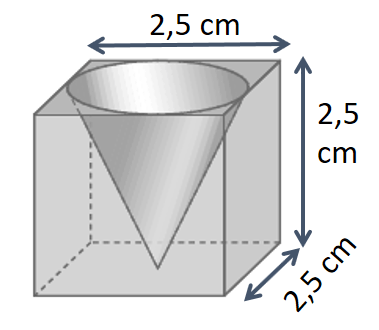 Una pieza metálica (maciza) de una máquina industrial tiene esta forma:a) Halla el volumen de la pieza.b) ¿Cuántas piezas se pueden construir con 1dm3 de material para fundir?Sol:11,534cm3 / 86 como máximo.2.Halla le masa total de la viga.DATOS: densidad=9g/cm3Halla le masa total de la viga.DATOS: densidad=9g/cm3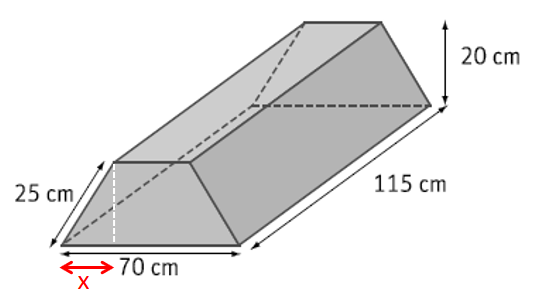 Sol: AB=1100cm2; masa=1138,5KgSol: AB=1100cm2; masa=1138,5Kg3.Una empresa dona a una ONG 1000 000 cm3 de leche en polvo. Para envasarla, utilizan unos botes cilíndricos con las siguientes dimensiones: 20 cm de diámetro y 20 cm de alto. ¿Cuántas unidades se necesitan? Sol:160Una empresa dona a una ONG 1000 000 cm3 de leche en polvo. Para envasarla, utilizan unos botes cilíndricos con las siguientes dimensiones: 20 cm de diámetro y 20 cm de alto. ¿Cuántas unidades se necesitan? Sol:160Una empresa dona a una ONG 1000 000 cm3 de leche en polvo. Para envasarla, utilizan unos botes cilíndricos con las siguientes dimensiones: 20 cm de diámetro y 20 cm de alto. ¿Cuántas unidades se necesitan? Sol:160Una empresa dona a una ONG 1000 000 cm3 de leche en polvo. Para envasarla, utilizan unos botes cilíndricos con las siguientes dimensiones: 20 cm de diámetro y 20 cm de alto. ¿Cuántas unidades se necesitan? Sol:160Una empresa dona a una ONG 1000 000 cm3 de leche en polvo. Para envasarla, utilizan unos botes cilíndricos con las siguientes dimensiones: 20 cm de diámetro y 20 cm de alto. ¿Cuántas unidades se necesitan? Sol:160Una empresa dona a una ONG 1000 000 cm3 de leche en polvo. Para envasarla, utilizan unos botes cilíndricos con las siguientes dimensiones: 20 cm de diámetro y 20 cm de alto. ¿Cuántas unidades se necesitan? Sol:1604.En una probeta de 6 cm de radio se echan 4 cubitos de hielo de 4 cm de arista ¿A qué altura llega el agua cuando se derrite? Considera que la densidad del agua líquieda y sólida es la misma. Sol: 2,26cmEn una probeta de 6 cm de radio se echan 4 cubitos de hielo de 4 cm de arista ¿A qué altura llega el agua cuando se derrite? Considera que la densidad del agua líquieda y sólida es la misma. Sol: 2,26cmEn una probeta de 6 cm de radio se echan 4 cubitos de hielo de 4 cm de arista ¿A qué altura llega el agua cuando se derrite? Considera que la densidad del agua líquieda y sólida es la misma. Sol: 2,26cmEn una probeta de 6 cm de radio se echan 4 cubitos de hielo de 4 cm de arista ¿A qué altura llega el agua cuando se derrite? Considera que la densidad del agua líquieda y sólida es la misma. Sol: 2,26cmEn una probeta de 6 cm de radio se echan 4 cubitos de hielo de 4 cm de arista ¿A qué altura llega el agua cuando se derrite? Considera que la densidad del agua líquieda y sólida es la misma. Sol: 2,26cmEn una probeta de 6 cm de radio se echan 4 cubitos de hielo de 4 cm de arista ¿A qué altura llega el agua cuando se derrite? Considera que la densidad del agua líquieda y sólida es la misma. Sol: 2,26cm5.¿Cuál es el precio de un cajón de embalaje de 80 cm x 50 cm x 70 cm si la madera cuesta a razón de 16 euros/m2? Sol: 41,92€¿Cuál es el precio de un cajón de embalaje de 80 cm x 50 cm x 70 cm si la madera cuesta a razón de 16 euros/m2? Sol: 41,92€¿Cuál es el precio de un cajón de embalaje de 80 cm x 50 cm x 70 cm si la madera cuesta a razón de 16 euros/m2? Sol: 41,92€¿Cuál es el precio de un cajón de embalaje de 80 cm x 50 cm x 70 cm si la madera cuesta a razón de 16 euros/m2? Sol: 41,92€¿Cuál es el precio de un cajón de embalaje de 80 cm x 50 cm x 70 cm si la madera cuesta a razón de 16 euros/m2? Sol: 41,92€¿Cuál es el precio de un cajón de embalaje de 80 cm x 50 cm x 70 cm si la madera cuesta a razón de 16 euros/m2? Sol: 41,92€6.Area total de la pieza metálica.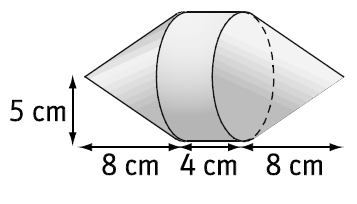 Sol:  422 cm2Sol:  422 cm27.Un depósito de agua tiene forma de ortoedro cuya altura es 10 m y su capacidad4000 m3. Halla el lado de la base sabiendo que es cuadrado.Un depósito de agua tiene forma de ortoedro cuya altura es 10 m y su capacidad4000 m3. Halla el lado de la base sabiendo que es cuadrado.Un depósito de agua tiene forma de ortoedro cuya altura es 10 m y su capacidad4000 m3. Halla el lado de la base sabiendo que es cuadrado.Un depósito de agua tiene forma de ortoedro cuya altura es 10 m y su capacidad4000 m3. Halla el lado de la base sabiendo que es cuadrado.Un depósito de agua tiene forma de ortoedro cuya altura es 10 m y su capacidad4000 m3. Halla el lado de la base sabiendo que es cuadrado.Un depósito de agua tiene forma de ortoedro cuya altura es 10 m y su capacidad4000 m3. Halla el lado de la base sabiendo que es cuadrado.8.Tres pelotas de tenis se introducen en una caja cilíndrica de 6,6 cm de diámetro en la que encajan hasta el borde. Halla el volumen de la parte vacía. Sol:225,8 cm3Tres pelotas de tenis se introducen en una caja cilíndrica de 6,6 cm de diámetro en la que encajan hasta el borde. Halla el volumen de la parte vacía. Sol:225,8 cm3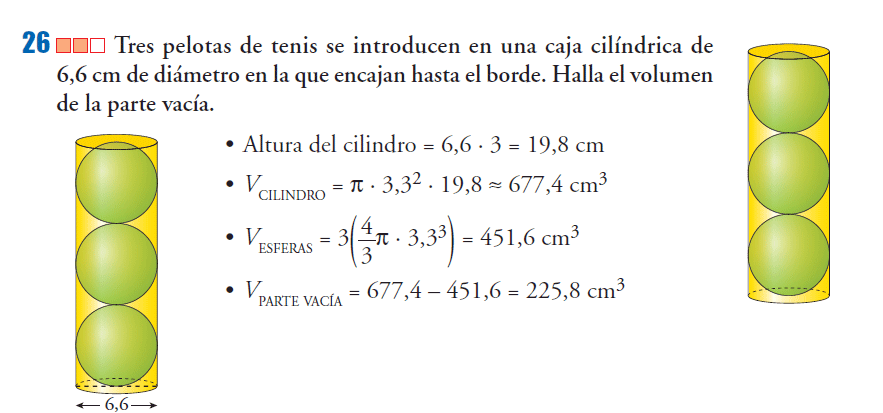 Tres pelotas de tenis se introducen en una caja cilíndrica de 6,6 cm de diámetro en la que encajan hasta el borde. Halla el volumen de la parte vacía. Sol:225,8 cm3Tres pelotas de tenis se introducen en una caja cilíndrica de 6,6 cm de diámetro en la que encajan hasta el borde. Halla el volumen de la parte vacía. Sol:225,8 cm39.La tuerca de la figura está limitada por un prisma hexagonal regular y un cilindro de 1 cm de diámetro. Calcula la masa de metal necesaria para construirla si dicho metal tiene una densidad de 8g/cm3. Sol:2,88g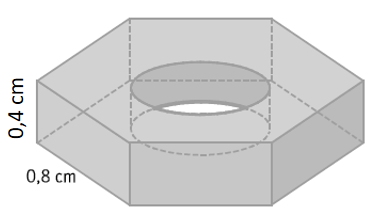 La tuerca de la figura está limitada por un prisma hexagonal regular y un cilindro de 1 cm de diámetro. Calcula la masa de metal necesaria para construirla si dicho metal tiene una densidad de 8g/cm3. Sol:2,88gLa tuerca de la figura está limitada por un prisma hexagonal regular y un cilindro de 1 cm de diámetro. Calcula la masa de metal necesaria para construirla si dicho metal tiene una densidad de 8g/cm3. Sol:2,88gLa tuerca de la figura está limitada por un prisma hexagonal regular y un cilindro de 1 cm de diámetro. Calcula la masa de metal necesaria para construirla si dicho metal tiene una densidad de 8g/cm3. Sol:2,88gLa tuerca de la figura está limitada por un prisma hexagonal regular y un cilindro de 1 cm de diámetro. Calcula la masa de metal necesaria para construirla si dicho metal tiene una densidad de 8g/cm3. Sol:2,88gLa tuerca de la figura está limitada por un prisma hexagonal regular y un cilindro de 1 cm de diámetro. Calcula la masa de metal necesaria para construirla si dicho metal tiene una densidad de 8g/cm3. Sol:2,88g10.Halla el volumnen del tronco de cono (primero determina la altura del tronco “h”)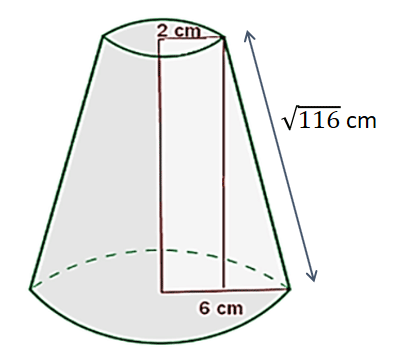 Sol: 554,44cm2Halla el volumnen del tronco de cono (primero determina la altura del tronco “h”)Sol: 554,44cm2Halla el volumnen del tronco de cono (primero determina la altura del tronco “h”)Sol: 554,44cm2Halla el volumnen del tronco de cono (primero determina la altura del tronco “h”)Sol: 554,44cm211.Halla el área lateral de la torre.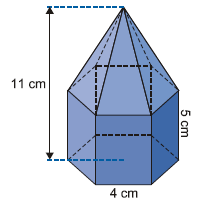 Sol: 120+48 cm2 203cm2Halla el área lateral de la torre.Sol: 120+48 cm2 203cm2Halla el área lateral de la torre.Sol: 120+48 cm2 203cm2Halla el área lateral de la torre.Sol: 120+48 cm2 203cm212.Del tronco de pirámide, halla:Area de la base menor (A1)Area de la base mayor (A2)Area de una cara lateral (AL)Area total (AT)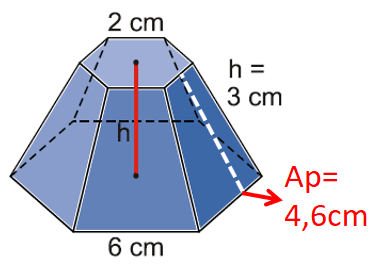 Del tronco de pirámide, halla:Area de la base menor (A1)Area de la base mayor (A2)Area de una cara lateral (AL)Area total (AT)Sol: 10,4cm2; 93,5cm2; 18,4cm2; 214cm2Sol: 10,4cm2; 93,5cm2; 18,4cm2; 214cm2Del tronco de pirámide, halla:Area de la base menor (A1)Area de la base mayor (A2)Area de una cara lateral (AL)Area total (AT)Del tronco de pirámide, halla:Area de la base menor (A1)Area de la base mayor (A2)Area de una cara lateral (AL)Area total (AT)Sol: 10,4cm2; 93,5cm2; 18,4cm2; 214cm2Sol: 10,4cm2; 93,5cm2; 18,4cm2; 214cm213.A un paciente se le aplica un suero intravenoso tal que cae una gota cada 20 segúndos. Si suponemos que el recipiente es un cilindro de 2 cm de radio y 5 de altura, y la gota es aproximadamente una esfera de 6 mm de diámetro, hallar cuánto durará el suero. Sol≅ 3h 5 min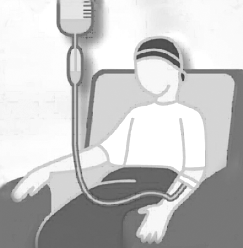 A un paciente se le aplica un suero intravenoso tal que cae una gota cada 20 segúndos. Si suponemos que el recipiente es un cilindro de 2 cm de radio y 5 de altura, y la gota es aproximadamente una esfera de 6 mm de diámetro, hallar cuánto durará el suero. Sol≅ 3h 5 minA un paciente se le aplica un suero intravenoso tal que cae una gota cada 20 segúndos. Si suponemos que el recipiente es un cilindro de 2 cm de radio y 5 de altura, y la gota es aproximadamente una esfera de 6 mm de diámetro, hallar cuánto durará el suero. Sol≅ 3h 5 minA un paciente se le aplica un suero intravenoso tal que cae una gota cada 20 segúndos. Si suponemos que el recipiente es un cilindro de 2 cm de radio y 5 de altura, y la gota es aproximadamente una esfera de 6 mm de diámetro, hallar cuánto durará el suero. Sol≅ 3h 5 min